Фотоотчет праздника «Масленица» в детском садуЦель: приобщение детей к истокам русской национальной культуры.Задачи: Образовательные: формировать у детей знания о календарно-обрядовом празднике.Развивающие: развивать желание играть в народные игры; развивать эмоциональную отзывчивость, музыкальные способности детей, артистичность. Воспитательные: воспитание интереса к праздникам, создание праздничной и доброжелательной атмосферы, способствование сохранению и приумножению традиций; воспитание у детей любви к русскому народному творчеству. 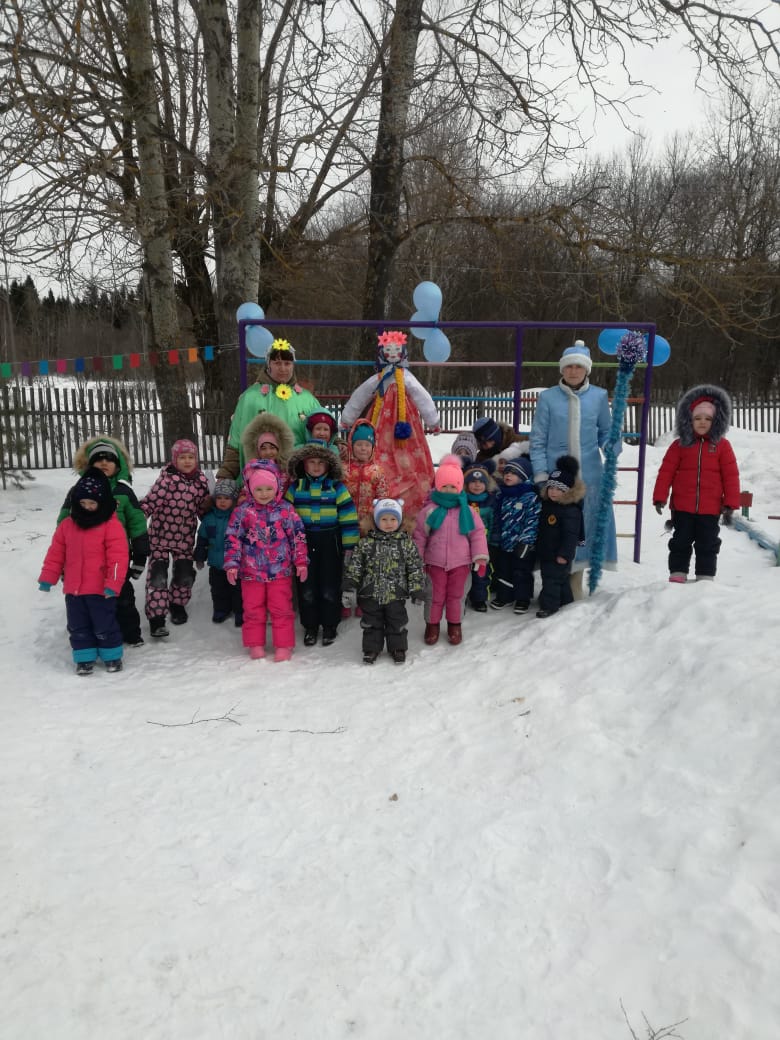 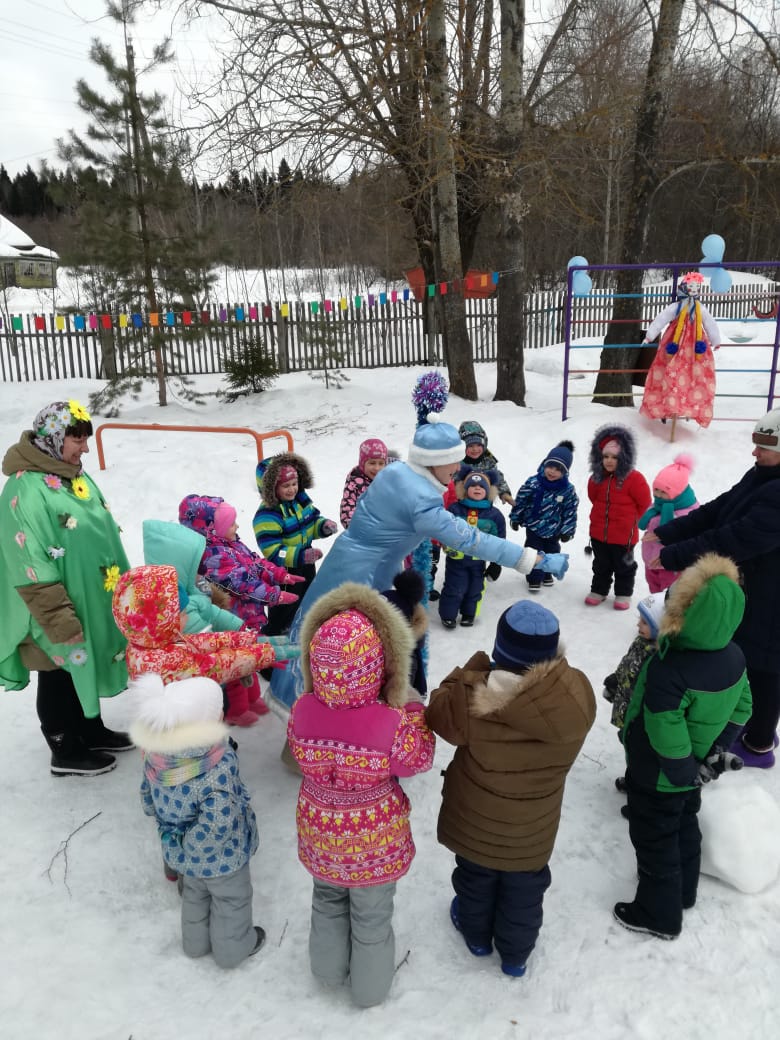 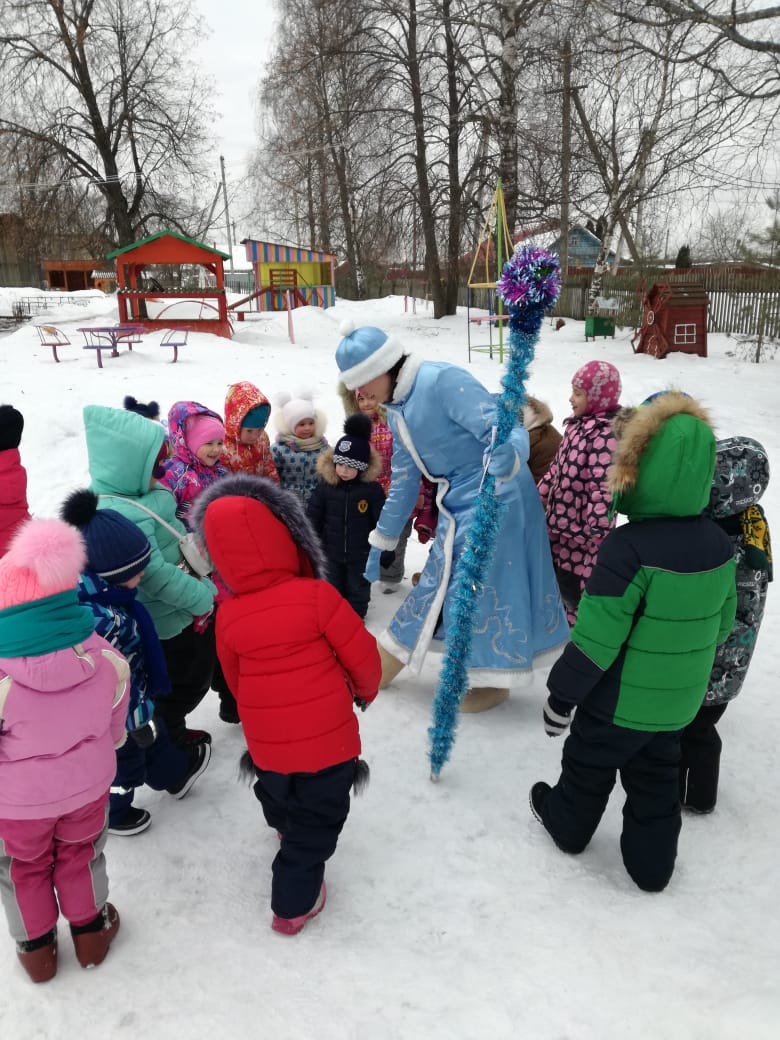 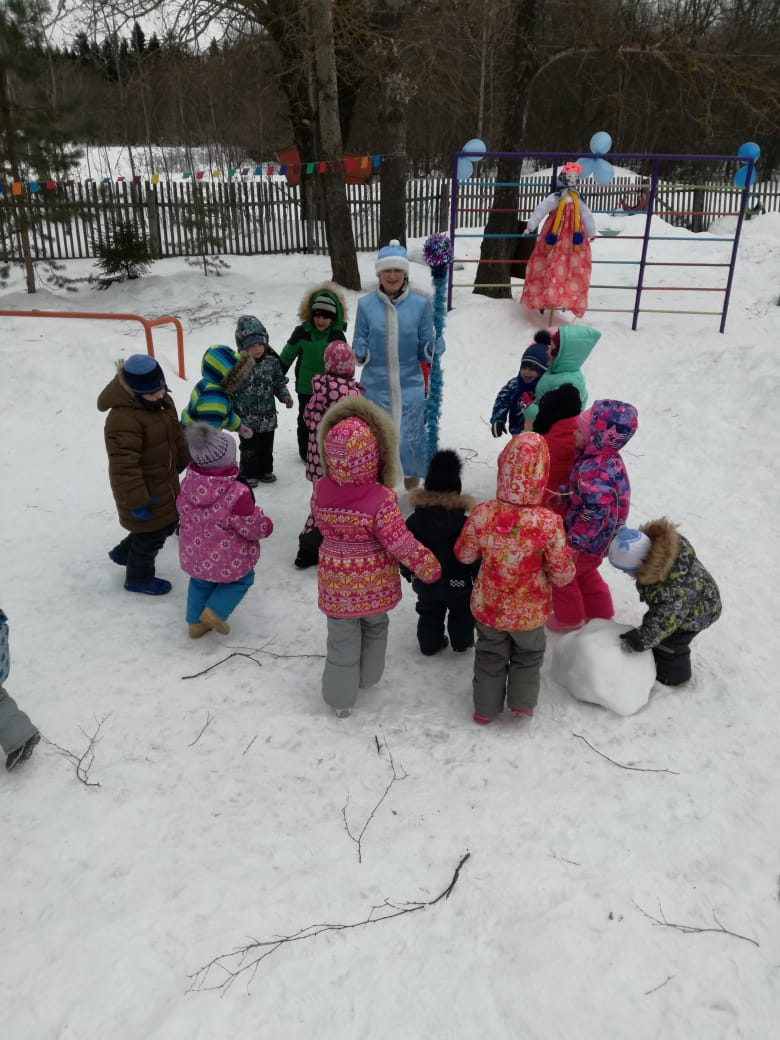 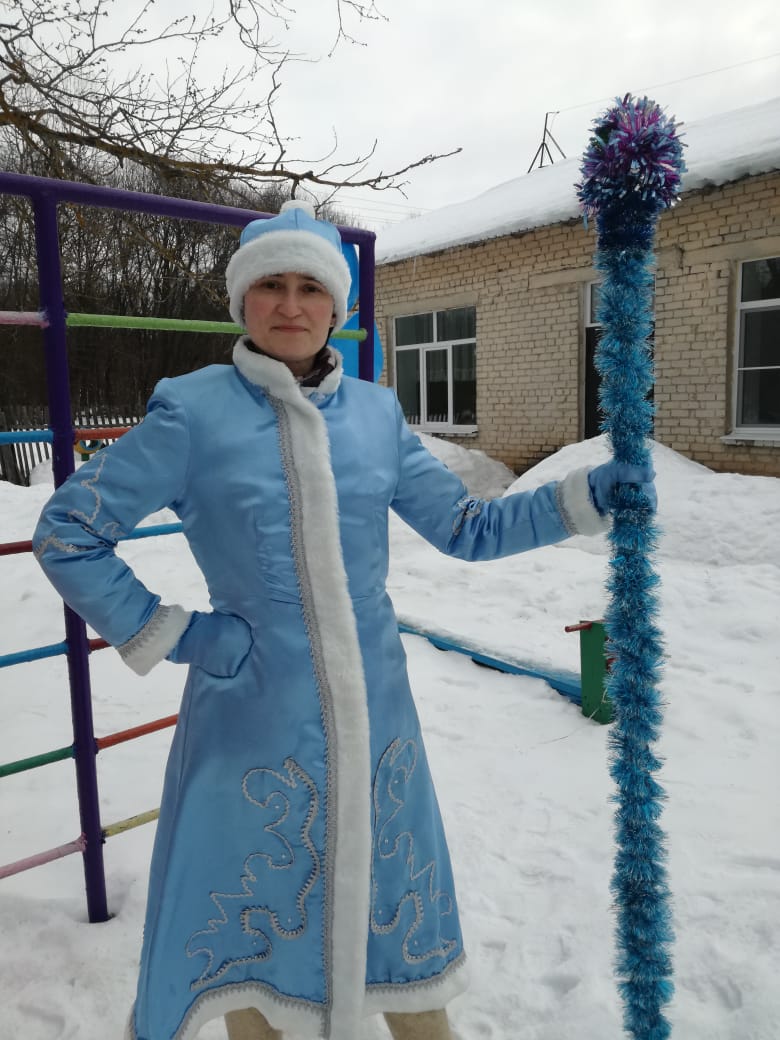 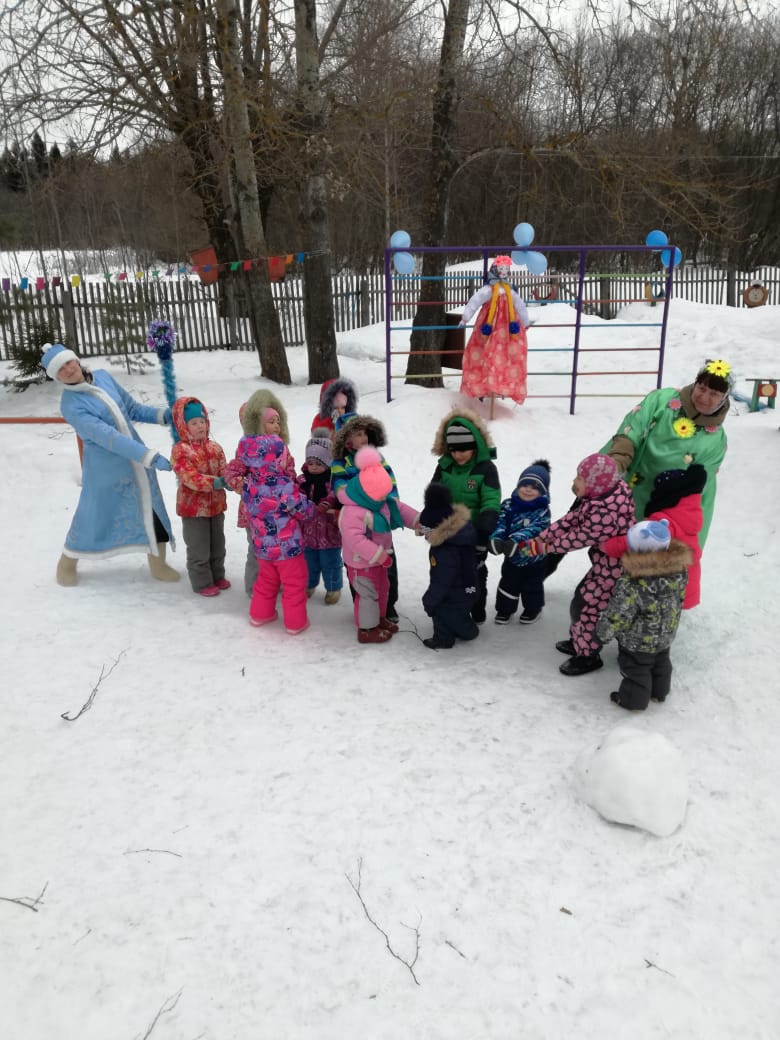 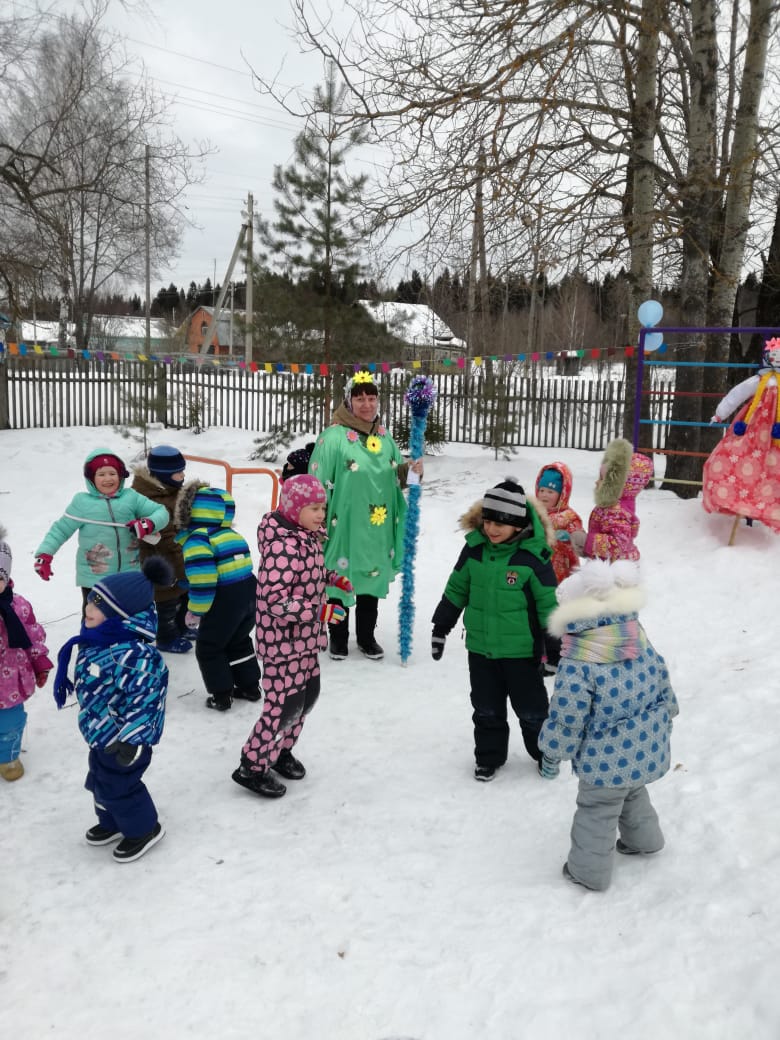 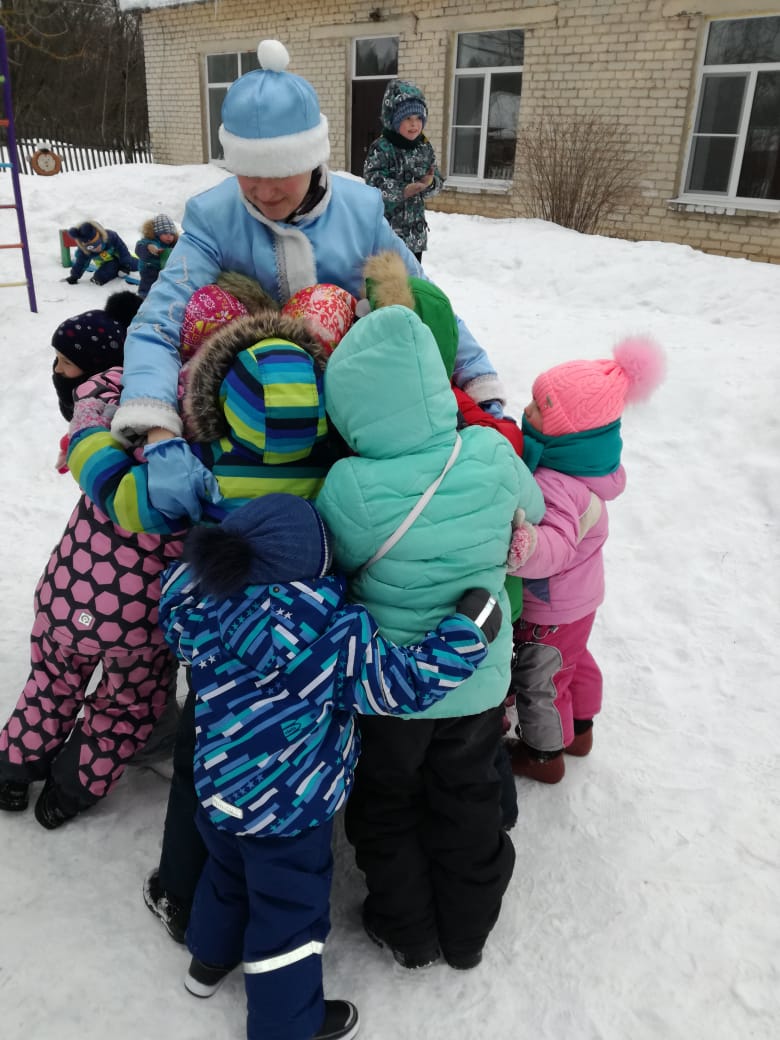 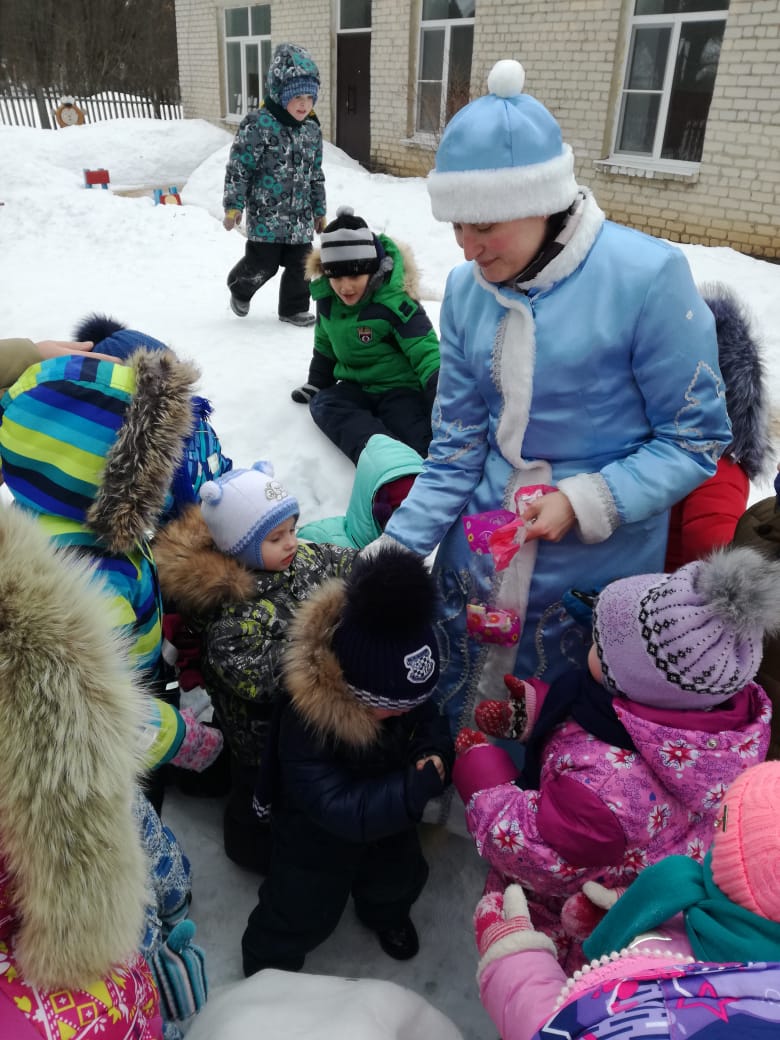 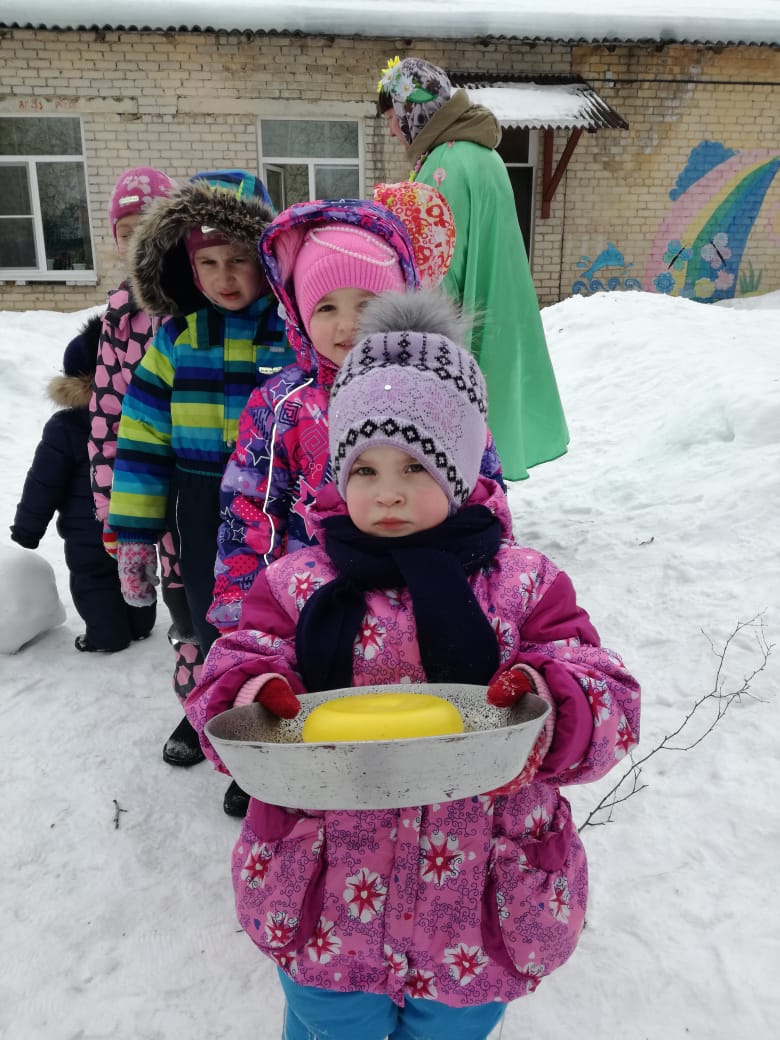 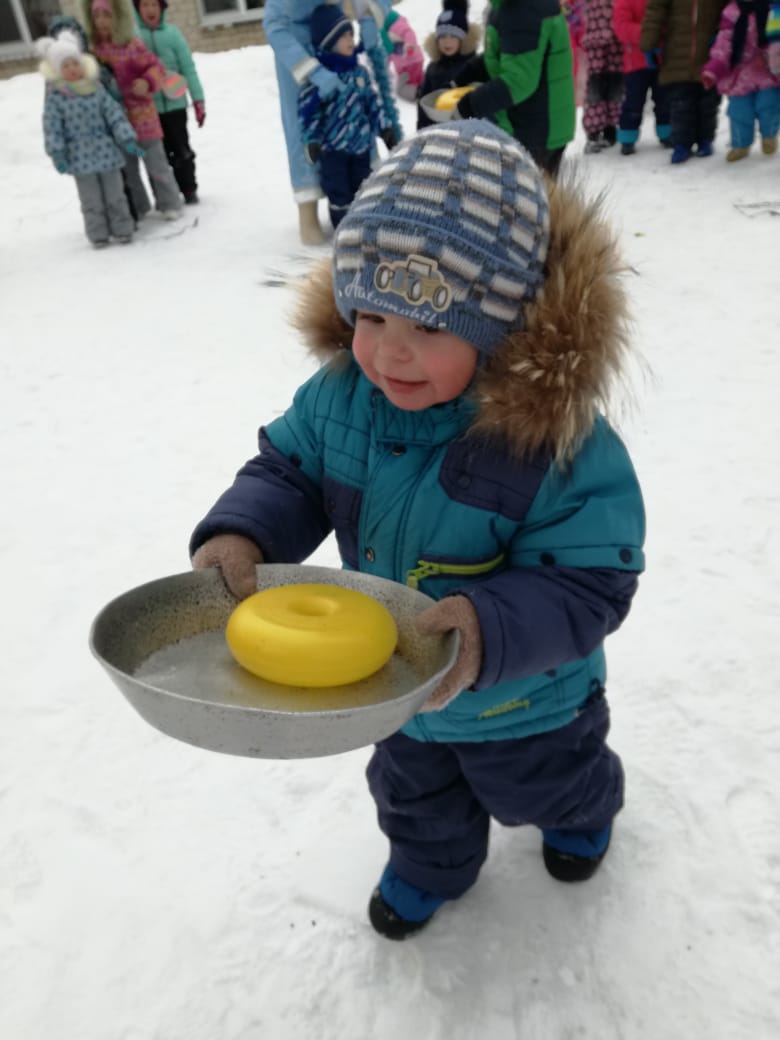 